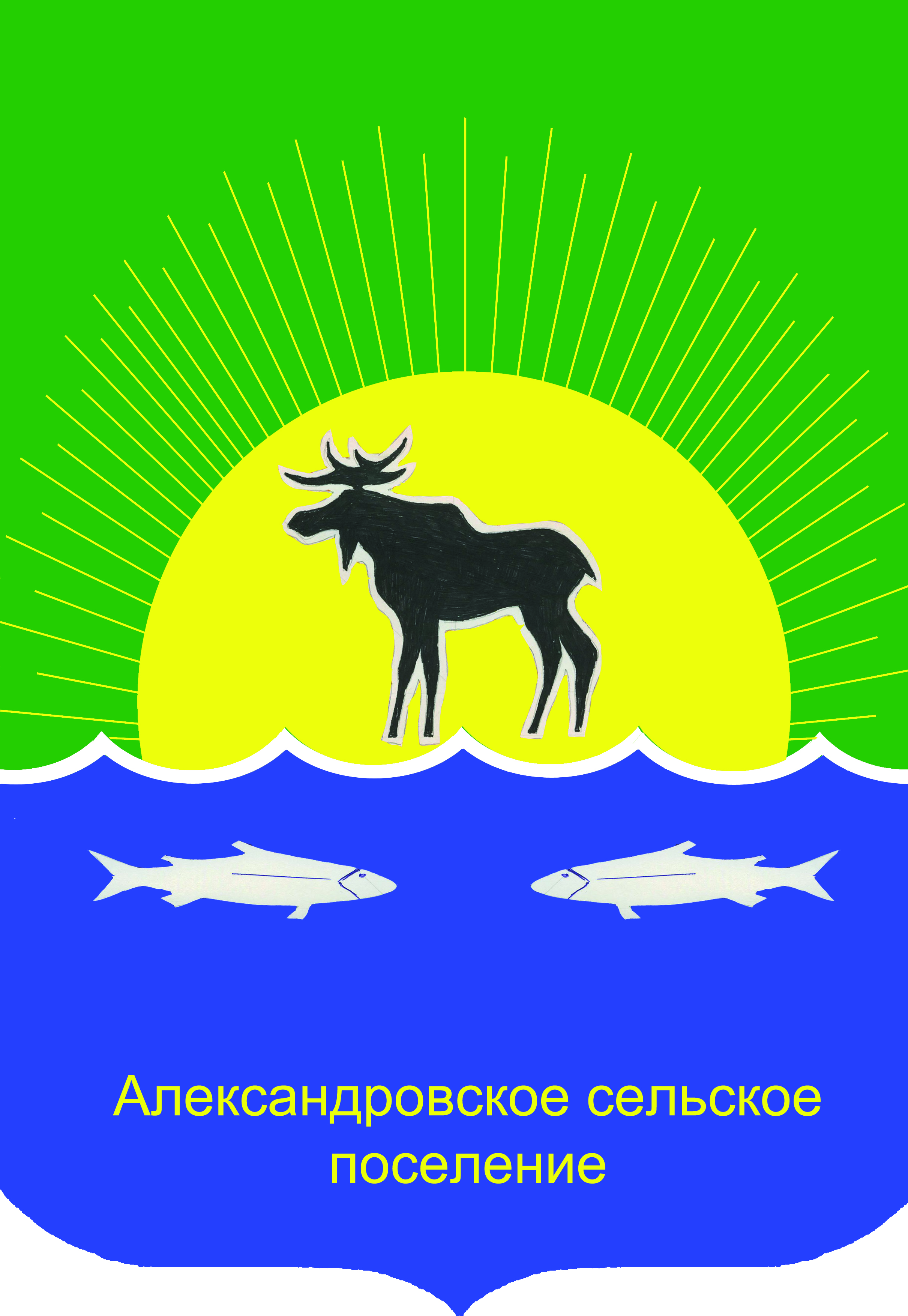 Совет Александровского сельского поселенияРЕШЕНИЕ25.02.2021										№ 249-21-43пс. АлександровскоеОб утверждении отчёта о результатах деятельности Совета Александровского сельского поселения за 2020 годЗаслушав и обсудив отчёт председателя Совета Александровского сельского поселения Д.В Пьянкова о результатах деятельности Совета Александровского сельского поселения за 2020 год, руководствуясь пунктом 16 части 3 статьи 22 Устава муниципального образования «Александровское сельское поселение»,Совет Александровского сельского поселения РЕШИЛ:Утвердить отчёт о результатах деятельности Совета Александровского сельского поселения за 2020 год, согласно приложению к настоящему решению. Опубликовать (обнародовать) настоящее решение в установленном законодательством порядке.Председатель Совета      Александровского сельского поселения 				____________Д.В. ПьянковПриложение к решению Совета Александровского сельского поселения								  от 25.02.2021 № 249-21-43пОтчёт о результатах деятельности СоветаАлександровского сельского поселения за 2020 годСовет Александровского сельского поселения является выборным представительным органом местного самоуправления Александровского сельского поселения. В компетенцию Совета поселения входит решение ряда важных вопросов. Основными вопросами Совета поселения в 2020 году стали: приведение нормативных правовых актов Александровского сельского поселения в соответствие с действующим законодательством, контроль исполнения бюджета, жизнедеятельность сельского поселения, градостроительная деятельность, благоустройство территорий поселения.В своей работе Совет поселения руководствуется Конституцией Российской Федерации, федеральными законами, законами Томской области, Уставом Александровского сельского поселения и Регламентом Совета поселения. Деятельность Совета Александровского сельского поселения основывается на принципах гласности, коллегиальности и ответственности за принятые решения.Работа ведется на основании утвержденного плана работы на каждый квартал, и по мере необходимости в повестку дня включаются на рассмотрение внеплановые вопросы. Заседания Совета поселения проводятся ежемесячно каждую 3-ю среду. 	Для подготовки и предварительного рассмотрения проектов решений по вопросам местного значения, относящимся к компетенции Совета Александровского сельского поселения, из числа депутатов сформированы два постоянных комитета:  - социально - экономический комитет (председатель Ипокова И.Д.)  - контрольно - правовой комитет (председатель Плешка А.В.)	Полномочия постоянных комитетов, предметы их ведения, порядок и организация работы определены Положением «О комитетах Совета Александровского сельского поселения».	Комитеты занимаются не только нормотворчеством, но и обсуждают различные вопросы и проблемы, возникающие в ходе деятельности органов местного самоуправления, вытекающие из обращений и заявлений граждан и организаций. Всего в течение 2020 года проведено 9 совместных заседаний комитетов.	По состоянию на 01.01.2021 года Совет Александровского сельского поселения  представляют 9 депутатов. Все депутаты исполняют свои обязанности на непостоянной основе, полномочия председателя Совета поселения, в соответствии с федеральным и областным законодательством, исполняет Глава поселения.	Заседания Совета поселения проходят открыто, на заседания приглашаются прокурор района, заместитель Главы поселения, специалисты Администрации поселения, руководители и представители учреждений и организаций и другие заинтересованные лица.За отчетный год Советом Александровского сельского поселения проведено 13 заседаний, принято 65 решений.Проведено 5 заседания согласительной комиссии по подготовке проекта бюджета Александровского сельского поселения на 2021 год и на плановый период 2022 и 2023 годов.Заседания Совета поселения и комитетов проводились в предварительно назначенное время. Не было срывов заседаний из-за отсутствия кворума. Явка депутатов на заседания Совета поселения в среднем составляла 76,5%. Работа депутатов в отчётный период осуществлялась согласно утвержденным планам, с учетом предложений депутатов, Администрации сельского поселения, поступивших в течение года. Благодаря тщательной проработке и предварительному обсуждению вопросов на заседаниях постоянных депутатских комитетов налажена достаточно эффективная работа Совета поселения по принятию решений.Совместные заседания комитетов, рассмотрение вопросов очередного заседания Совета, повышают эффективность работы, что позволяет принципиально рассмотреть вопросы повестки дня, внести свои предложения и замечания. В результате - заседания Совета поселения проходят в рабочей обстановке. Депутаты высказывают свое мнение, проявляют принципиальность в принятии решений по вопросам местного самоуправления. По возникающим вопросам находят пути решения во взаимодействии с Администрацией поселения.	Организационное, материально-техническое и информационное обеспечение деятельности Совета поселения осуществлял аппарат Совета поселения в составе председателя Совета поселения и главного специалиста аппарата Совета.Совет Александровского сельского поселения взаимодействует со всеми органами местного самоуправления и общественными организациями.	За предыдущие 3 созыва, стала привычной практика включения депутатов в различные комиссии, создаваемые при Администрации поселения, для коллегиального обсуждения основных вопросов, отнесенных федеральным законодательством к полномочиям органов исполнительной власти:- Комиссия по наградам (Куксгаузен Ю.А.);	- Комиссия по выделению древесины (Жукова И.О.);	-Общественная комиссия по регулированию жилищных отношений (Луговской Д.А.)	- Комиссия по выделению материальной помощи (Ипокова И.Д.);	- Конкурсная комиссия по отбору проектов инициативного бюджетирования (Жукова И.О., Ипокова И.Д.);	Это позволяет депутатам быть в курсе событий, происходящих на территории поселения, активно влиять на решения основных проблем, обеспечивая при этом полный и всесторонний учет мнений, интересов жителей сельского поселения, избирательных округов.В отчётном году Советом Александровского сельского поселения проделана хорошая работа по расширению нормативной правовой базы муниципального образования и ее усовершенствованию.В целях приведения закрепленных в Уставе вопросов местного значения и полномочий по их решению в соответствии с Конституцией Российской Федерации, федеральными и региональными законами и реализации изменений, внесенных за отчетный период в федеральные законы, внесены необходимые изменения в Устав муниципального образования «Александровское сельское поселение». 1 решение Совета Александровского сельского поселения по поправкам в Устав прошло регистрацию в Управлении Министерства юстиции Российской Федерации по Томской области. В течение 2020 года депутаты 9 раз вносили изменения в бюджет поселения. Изменения направлены на уточнение доходной части бюджета, увеличение расходной части бюджета, уточнение объема бюджетных ассигнований, направляемых на реализацию целевых программ, отражение в бюджете средств вышестоящих бюджетов. Заслушивалась информация об исполнении бюджета за 2019 год и за 1 квартал 2020 года.В 2020 году Советом поселения рассмотрены и утверждены следующие нормативные правовые акты:- Об утверждении Порядка принятия решений о создании, реорганизации, ликвидации муниципальных предприятий, муниципальных учреждений на территории Александровского сельского поселения.В отчетном году внесены изменения в Положения, Порядки и муниципальные программы сельского поселения:- О внесении изменений в Порядок и условия предоставления в аренду (в том числе льгот для субъектов малого и среднего предпринимательства, являющихся сельскохозяйственными кооперативами или занимающихся социально значимыми видами деятельности, иными установленными муниципальными программами (подпрограммами) приоритетными видами деятельности) муниципального имущества, включенного в перечень муниципального имущества МО «Александровское сельское поселение», свободного от прав третьих лиц (за исключением права хозяйственного ведения, права оперативного управления, а также имущественных прав субъектов малого и среднего предпринимательства);- об установлении земельного налога и об утверждении Положения о земельном налоге на территории муниципального образования «Александровское сельское поселение»;- О внесении изменений в решение Совета Александровского сельского поселения от 27.11.2019 № 160-19-27п «об установлении на территории муниципального образования «Александровское сельское поселение» налога на имущество физических лиц (2 решения);- О внесении изменений и дополнений в решение Совета Александровского сельского поселения от 15.05.2013 № 54-13-11п «Об утверждении Положения о бюджетном процессе в муниципальном образовании «Александровское сельское поселение»;- О внесении изменений в решение Совета Александровского сельского поселения от 28.03.2007 № 134 «Об установлении учетной нормы площади жилого помещения и норм предоставления площади жилого помещения по договорам социального найма»;- О внесении изменений в решение Совета Александровского сельского поселения от 19.06.2013 № 62-13-12п «Об утверждении Перечня услуг, которые являются необходимыми и обязательными для предоставления органами местного самоуправления Александровского сельского поселения муниципальных услуг, и Порядка определения размера платы за оказание услуг, которые являются необходимыми и обязательными для предоставления органами местно самоуправления Александровского сельского поселения муниципальных услуг»;- о внесении изменений в муниципальную программу Социально - экономического развития Александровского сельского поселения на 2013-2015 годы и на перспективу до 2020 года (4 решения);- о внесении изменений в муниципальную программу Комплексного развития систем коммунальной инфраструктуры на территории Александровского сельского поселения на 2013-2015 годы и на перспективу до 2023 года (4 решения);- о внесении изменений в программу комплексного развития транспортной инфраструктуры на территории Александровского сельского поселения на 2016-2032 годы (4 решения);В отчетном периоде депутаты Совета поселения вносили изменения в прогнозный план приватизации муниципального имущества (1 решение).На публичные слушания в 2020 году были представлены:проект решения Совета Александровского сельского поселения «Об исполнении бюджета Александровского сельского поселения за 2019 год»;проект решения Совета Александровского сельского поселения «О бюджете муниципального образования «Александровское сельское поселение» на 2021год и плановый период 2022 и 2023 годов»;проект решения Совета Александровского сельского поселения «О внесении изменений и дополнений в Устав муниципального образования «Александровское сельское поселение» (3 решения);За отчетный период депутатами заслушаны отчеты:Контрольно - ревизионной комиссии Александровского района за 2019 год, Главы Александровского сельского поселения о результатах деятельности Администрации Александровского сельского поселения за 2019 год; о результатах деятельности Совета Александровского сельского поселения за 2019 год;о результатах встреч депутатов Совета Александровского сельского поселения с избирателями в апреле 2019 года; о результатах деятельности контрольно-правового комитета, социально - экономического комитета за 1 полугодие 2020 года, о реализации в 2019 году программы «Социально - экономического развития Александровского сельского поселения на 20013-2015 годы и на перспективу до 2020 года»; избирательной комиссии Александровского сельского поселения о поступлении и расходовании средств местного бюджета на досрочных выборах Главы Александровского сельского поселения.По инициативе депутатов на заседаниях Совета поселения рассматривалась информация:- о готовности теплоснабжения к работе в зимний период 2020 – 2021 годов;- об обращении к Главе Александровского района;29 нормативных правовых актов были направлены в Комитет по государственно-правовым вопросам для экспертизы и внесения в областной регистр муниципальных нормативных правовых актов.Налажено рабочее взаимодействие с органами прокуратуры, осуществляющими контроль над деятельностью Совета Александровского сельского поселения в порядке надзора. Представители прокуратуры приглашаются для участия в заседаниях представительного органа. В 2020 году в Совет поселения поступили 4 протеста прокуратуры на принятые решения. На поступившие акты прокурорского реагирования даны ответы, протесты удовлетворены полностью.В целях совершенствования правовой базы муниципального образования в адрес Совета поселения прокуратура направляла различную информацию (2 письма), все предложения и замечания нашли свое отражение в решениях Совета.В течение 2020 года Глава поселения и 3 депутата Совета сложили свои полномочия по собственному желанию. Советом поселения были назначены досрочные выборы Главы поселения и дополнительные выборы депутатов в Совет поселения.В результате проведенных выборов в сентябре 2020 года, был избран новый Глава поселения, который в соответствии с областным законодательством и Уставом муниципального образования приступил к исполнению полномочий председателя Совет поселения. В отчетном периоде депутатами Совета поселения присвоено звание «Почетный житель Александровского сельского поселения» 2 жителям нашего села, одному из них посмертно.Важным направлением в работе Совета поселения, является работа с избирателями, для этого организован прием граждан аппаратом Совета поселения и депутатами, работа с письменными обращениями. В связи с предупреждения завоза и распространения новой коронавирусной инфекции на территории Александровского сельского поселения, руководствуясь нормативными актами Администраций Томской области, Александровского района, Александровского сельского поселения депутатами Совета поселения в период пандемии личных приёмов избирателей не проводилось. Избиратели в любое время могут, позвонив по телефону в Совет поселения, задать волнующие вопросы, либо принести на бумажном носителе свое заявление, (обращение) в Совет поселения. Все заданные вопросы будут направлены депутатам соответствующего избирательного округа. Также на официальном сайте поселения работает электронная приемная, свои вопросы можно задать в электронной форме.В Совет поселения за отчетный период не поступало письменных обращений. Представительная власть сельского поселения открыта для жителей. Избиратели регулярно информируются о проведенных заседаниях, о рассматриваемых вопросах. Информация об этом размещается на официальном сайте Александровского сельского поселения. Принятые нормативные правовые акты публикуются в районной газете и размещаются на сайте органов местного самоуправления Александровского сельского поселения. Между аппаратом Совета поселения и депутатами налажен электронный документооборот.Подводя итоги работы непростого 2020 года необходимо отметить, что Совет Александровского сельского поселения, создавая нормативную правовую базу и тесно работая со всеми заинтересованными сторонами, решал насущные проблемы сельчан. Одной из важнейших проблем населения в новом микрорайоне районного центра стало меньше. В рамках регионального проекта «инициативное бюджетирование», в течение летнего периода 2020 года, в микрорайоне индивидуальной жилой застройки ул. Пролетарская - ул. Багряная была возведена детская спортивно-игровая площадка. Инициатором проекта выступила депутат Совета поселения Толстова М.В.. Неоценимую помощь в реализации проекта оказали специалисты Учреждения Архитектуры, ремонта и капитального строительства, изготовив сметную документацию объекта, и специалисты Администрации поселения, курировавшие исполнение проекта на всех этапах, вплоть до окончания его реализации. Проект не смог бы состоятся без выполнения одного из важнейших условий – финансового участия населения, юридических лиц, средств бюджета поселения и средств областного бюджета. Доля финансового участия населения и юридических лиц составила 7,5% от общей стоимости проекта, доля софинансирования из бюджета поселения составила 24%, остальной объем стоимости проекта финансировался из регионального бюджета. Реализация проекта показала насколько важно взаимодействие представительного органа поселения, исполнительной власти и населения для решения проблем, направленных на улучшение качества жизни.Также не прекращается работа Совета поселения в направлении поиска возможностей создания похоронной службы на территории поселения, удешевления стоимости перевозки тел умерших к месту вскрытия. Вызывает тревогу у депутатов Совета поселения закрытие в 2017 году курса профессиональной подготовки по программе «Повар, кондитер» на базе Александровского филиала ОГБПОУ «Томский Политехнический Техникум» с. Александровское. Это может означать одно - несовершеннолетние не могут воспользоваться возможностью получить профессию, устроиться в дальнейшем на работу, стать успешными и востребованными людьми. Свою тревогу Совет поселения выразил в обращении к Главе Александровского района в форме решения представительного органа.Цель дальнейшей деятельности Совета поселения - выполнение депутатских наказов и обращений избирателей, сотрудничество с органами государственной власти, органами местного самоуправления, районной властью.